Publicado en Madrid el 19/03/2020 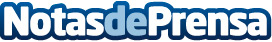 Agentes sociales de Atención a la Dependencia reclaman suministro de EPIs ante posible colapso del sistema Las trabajadoras y trabajadores de atención a la dependencia necesitan de forma urgente disponer de medios de protección para continuar con el cuidado a los mayores. "Tras numerosas peticiones al Gobierno durante los últimos días seguimos sin obtener ningún tipo de respuesta. La situación es insostenible"Datos de contacto:RedacciónNota de prensa publicada en: https://www.notasdeprensa.es/agentes-sociales-de-atencion-a-la-dependencia Categorias: Nacional Medicina Sociedad Solidaridad y cooperación http://www.notasdeprensa.es